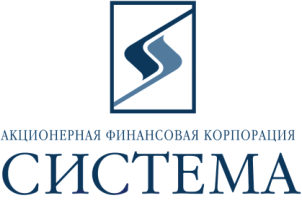 ЗАО «Сбербанк-АСТ»Исх.05/201427 марта 2014г.ТЕХНИЧЕСКОЕ ЗАДАНИЕ НА ПОСТАВКУ Предмет закупки - оказание услуг по сопровождению Электронного периодического справочника «Система ГАРАНТ» (информационного продукта вычислительной техники), содержащего информацию о текущем состоянии законодательства Российской Федерации, путём предоставления формируемых Исполнителем экземпляров текущих версий специальных информационных массивов (далее — СИМ) Электронного периодического справочника «Система ГАРАНТ».Обращаем Ваше внимание, что подача предложений, проводится путем снижения начальной максимальной цены договора (итоговой цены). При заключении договора с Победителем цена за единицу товара определяется путем уменьшения максимальной цены за единицу товара, указанной в спецификации на коэффициент снижения, полученный в ходе подачи предложений от начальной максимальной стоимости договора (итоговой цены).Период оказания услуг – с 01.04.2014 по 31.12.2014 г. включительноСпособы оплаты – безналичный расчет,  Заказчик оплачивает стоимость информационных услуг с использованием экземпляров Системы (услуг по адаптации и сопровождению экземпляра(ов) Системы) в течение 5 (пяти) дней с момента подписания акта об оказанных информационных услугах.Состав услуг:Функциональные свойства ЭПС «Система ГАРАНТ»:- наличие в ЭПС «Система ГАРАНТ» актуальных текстов правовых актов, документов; - наличие в ЭПС «Система ГАРАНТ» информации о последних изменениях правовой информации;- наличие в ЭПС «Система ГАРАНТ» информации о последних изменениях правовой информации в режиме индивидуальной новостной ленты; - наличие в ЭПС «Система ГАРАНТ» аналитических аннотаций к представленному федеральному и региональному законодательству с возможностью построения обзоров его изменений;- наличие в текстах документов ссылок на связанные документы в формате гипертекста;- переход к документам разных типов по ссылкам;- возможность автоматической выборки информации на искомый момент времени; - возможность быстрого знакомства с документами (поиск контекста в документе, синхронное оглавление, отражение наличия встроенных объектов, рисунков и т. д.);- наличие единой строки базового поиска, позволяющей формулировать запрос в свободной форме;- наличие аналитического средства поиска документов, применяющихся в схожей ситуации;- возможность задания логических условий при запросе нескольких значений одного реквизита (Раздел/Тема, Орган/Источник, Тип); - поиск по классификатору; - поиск по реквизитам (единая карточка поиска, поиск в едином информационном банке данных); - поиск по источнику опубликования;- поиск по словарю терминов – при выборе информационного блока «Толковый словарь «Бизнесс и право»;- поиск по ситуации; - поиск в извлечениях; - наличие информации о документе (статус, принадлежность к базам, дата включения в версию, тип документа и т.д.); - работа в активном списке документов (его редактирование, уточнение, применение различных фильтров); - возможность копирования выбранного документа или фрагмента документа в файле формата MS Word, MS Excel; - возможность сохранения поисковых запросов с автоматическим сохранением всей истории запросов и открытых документов; - возможность сопровождения пользователями текстов, входящих в СИМ ЭПС «Система ГАРАНТ», собственными комментариями;- возможность сохранения пользовательской информации (сохранённые списки, закладки, фильтры, журнал работы, комментарии пользователей, документы на контроле, сохранённые запросы);- прямой доступ из ЭПС «Система ГАРАНТ»  к графической копии документа (через сеть Интернет, при её наличии);- возможность обмениваться пользователям сообщениями и цитатами непосредственно в СИМ ЭПС «Система ГАРАНТ» — для сетевых клиент-серверных версий;- наличие возможности в режиме реального времени знакомиться с важными документами, знакомиться с новостями органов власти непосредственно в СИМ ЭПС «Система ГАРАНТ» (через сеть Интернет, при её наличии);- возможность онлайн-проверки актуальности документов, входящих в представленный СИМ ЭПС «Система ГАРАНТ»;- возможность обращения к интернет-версии аналогичного комплекта СИМ ЭПС «Система ГАРАНТ» через сеть Интернет ежедневно с 19-00 до 02-00 часов и круглосуточно в выходные и общероссийские праздничные дни — при наличии карты клиента;- наличие информации из информационного блока «Энциклопедия. Законодательство в схемах» — при выборе соответствующего информационного блока;- наличие материалов журнала «Актуальная бухгалтерия» — при выборе информационного блока «Актуальная бухгалтерия»; - наличие информации из информационного блока «Справочник «ИнФарм: лекарства и фирмы» — при выборе соответствующего информационного блока;- наличие информации из информационного блока «Энциклопедия. Формы правовых документов»;- наличие информации из информационного блока «Большая домашняя правовая энциклопедия»;- наличие информации из информационного блока «Библиотека научных публикаций» — при выборе соответствующего информационного блока;- наличие информации из консультационных блоков «Энциклопедия решений. Налогообложение», «Энциклопедия решений. Налоги и взносы», «Энциклопедия решений. Трудовые отношения, кадры», «Энциклопедия решений. Договоры и иные сделки», «Энциклопедия решений. Бюджетная сфера», «Энциклопедия решений. Бухгалтерский учет и отчетность»,  «Энциклопедия решений. Хозяйственные ситуации», «Энциклопедия решений. Проверки организаций и предпринимателей», «Энциклопедия решений. Госзаказ»;- возможность обращения к онлайн-архиву «Онлайн архив судебных решений» через сеть Интернет — при выборе информационных блоков, содержащих судебную практику;- возможность обращения к онлайн-сервису «Конструктор правовых документов» - при выборе соответствующего информационного блока;- наличие заключений экспертов службы Правового консалтинга по темам: законодательство РФ о бухгалтерском учёте и отчётности, налоговое и трудовое законодательство, бюджетный учёт, гражданское право в части регулирования предпринимательской деятельности, законодательство о госзакупках — при включении в СИМ информации из информационного блока «База знаний службы Правового консалтинга»;- возможность обращения к Исполнителю непосредственно из СИМ ЭПС «Система ГАРАНТ» с практической ситуацией по темам: законодательство РФ о бухгалтерском учёте и отчётности, налоговое и трудовое законодательство, бюджетный учёт, гражданское право в части регулирования предпринимательской деятельности, законодательство о госзакупках и получения заключения по описанной практической ситуации для включения в экземпляр СИМ ЭПС «Система ГАРАНТ» — при включении в СИМ информационного блока «База знаний службы Правового консалтинга».Общие требования к услугам по сопровождению Электронного периодического справочника «Система ГАРАНТ»: - предоставление экземпляров текущих версий СИМ ЭПС «Система ГАРАНТ» на носителе flash drive с USB-разъемом, ёмкостью от 32 Гб — для мобильной версии онлайн;- поиск документов по индивидуальному заказу для включения в ЭПС «Система ГАРАНТ»;- предоставление экземпляров текущих версий СИМ ЭПС «Система ГАРАНТ» с периодичностью, выбранной Заказчиком; - возможность обращения на «Горячую линию» Исполнителя по вопросам эффективных методов работы со Справочником;- возможность обращения на «Горячую линию» информационно-правовой поддержки пользователей непосредственно из СИМ ЭПС «Система ГАРАНТ»;- возможность предоставления карты клиента.Условия оказания услуг:Услуги по сопровождению ЭПС «Система ГАРАНТ» осуществляются исполнителем следующим образом: предоставление экземпляров текущих ежедневных выпусков еженедельных версий СИМ Электронного периодического справочника «Система ГАРАНТ». В стоимость услуг по сопровождению может включаться стоимость услуг по установке, адаптации и тестированию экземпляров СИМ Электронного периодического справочника «Система ГАРАНТ». Гарантия на оказанные услуги:Исполнитель гарантирует качество всего объема оказанных услуг в строгом соответствии с техническим заданием и Договором. Порядок сдачи работ:По факту оказания услуг ежемесячно составляется акт об оказанных информационных услугах (далее – Акт), в котором указываются экземпляр(ы) Системы, с использованием которых оказывались информационные услуги, и стоимость оказанных информационных услуг за оплачиваемый период.Заказчик обязан подписать Акт и передать его Исполнителю не позднее 20-го числа месяца, следующего за месяцем оказания услуг. При наличии претензий по оказанным Исполнителем услугам Заказчик уведомляет Исполнителя к тому же сроку в письменной форме. Если к указанному сроку Заказчик не передал Исполнителю подписанный Акт или не уведомил о сути претензий в письменной форме, то считается, что услуги оказаны Исполнителем надлежащим образом и в полном объеме. В этом случае Исполнитель имеет право подписать Акт в одностороннем порядке, что считается необходимым и достаточным для признания Сторонами Акта оформленным надлежащим образом.Обязательные требования: Участник должен соответствовать требованиям, предъявляемым законодательством Российской Федерации к лицам, осуществляющим выполнение работ/оказание услуг, являющиеся предметом электронных торгов.Участник должен соответствовать требованию о не проведении ликвидации участника электронных торгов или не проведении в отношении участника электронных торгов процедуры банкротства.Участник должен соответствовать требованию о не приостановлении деятельности участника  электронных торгов в порядке, предусмотренном Кодексом Российской Федерации об административных правонарушениях на день регистрации участника на электронные торги.Участник должен соответствовать требованию об отсутствии у участника электронных торгов задолженности по начисленным налогам, сборам и иным обязательным платежам в бюджеты любого уровня или государственные внебюджетные фонды за прошедший календарный год, размер которой превышает двадцать пять процентов балансовой стоимости активов участника электронных торгов по данным бухгалтерской отчетности за последний завершенный отчетный период, что подтверждается актом сверки, выданным ИФНС о состоянии расчетов с бюджетами всех уровней и внебюджетными фондами за последний отчетный период, с отметкой налогового органа.Участник не должен оказывать влияние на деятельность Заказчика, Организаторов, та также сотрудников и аффилированных лиц. Участник должен работать  на Российском рынке не менее трех лет и  соответствовать требованию об отсутствии фактов нарушения обязательств по договорам с ОАО АФК «Система», в том числе фактов задержки поставок товаров/выполнения работ/предоставления услуг в течение последнего календарного года.Участник обязан предоставить Заказчику документы, подтверждающие наличие у Участника необходимых прав на использование технологий и иных результатов интеллектуальной деятельности, и, в частности, копию Лицензионного соглашения, подтверждающего, что специальное программное обеспечение, используемое Исполнителем для оказания услуг Заказчику, полностью совместимо с имеющимися у Заказчика экземплярами программного обеспечения.Участник должен действовать и иметь действующие филиалы (агентства, подразделения, представительства, склады) на территории г. Москвы и Московской области.Дополнительные условия: Адрес поставки –   г. Москва, ул. Моховая, д.13 стр. 1.Требования к обслуживанию и расходам на эксплуатацию – все расходы в рамках гарантийного обслуживания (замена, ремонт) несет Поставщик.Порядок формирования цены – цена должна быть указана в рублях,  являться фиксированной на весь срок действия договора, должна включать в себя все расходы на перевозку, страхование, уплату таможенных пошлин, налогов (в т.ч. НДС), доставку к месту нахождения склада Заказчика, всех погрузочно-разгрузочных работ (в т.ч. занос товара на склад Заказчика или к месту его хранения) и другие обязательные платежи.В течение одного рабочего дня после окончания электронных торгов Победитель должен направить по  адресу patrina@sistema.ru, копию коммерческого предложения, поданного в ходе проведения электронных торгов  с указанием спецификации на поставку Товара, исполнения обязательных и основных требований,  заверенное подписью руководителя и печатью компании.В течение пяти рабочих дней после окончания электронных торгов Победитель должен по требованию Заказчика, в случае если он не имеет договорных отношений с Заказчиком, предоставить выписку из ЕГРЮЛ (копия или оригинал). №Тип товараПроизводитель / маркаОписание потребительских свойствЕд. измеренияКол-во Начальная максимальная цена за ед. товара, с НДС, руб.Начальная максимальная сумма торгов, руб. с НДС1Многопользовательская сетевая версияГАРАНТГАРАНТ – Максимумшт.5111 827,92р.530 364,10р.Итого:Итого:Итого:Итого:Итого:Итого:Итого:530 364,10р